МОУ «Средняя школа № 10» г. ЯрославляКонспект  урока по русскому языку в 1 классе второго года обучения для детей с ОВЗ, обусловленных ЗПР с использованием развивающих технологий по программе УМК «Перспективная начальная школа»Автор: Андросова Оксана Алексеевна учитель начальных классов Тема урока:  «Заглавная буква в именах собственных».Тип урока – повторение.Цель – Познакомить обучающихся с именами собственными, с правилом написания заглавной буквы в именах собственных.Задачи урока: Познакомить обучающихся с именами собственными.Совершенствовать навык правописания заглавных букв в именах собственных.Способствовать совершенствованию умений работать с планом, в паре.Расширение кругозора обучающихся.Оборудование: Учебник «Русский язык» Н.А. Чуракова, рабочая тетрадь, карточки с заданиями,  ноутбук, видео-запись, заготовки паспортов (по количеству детей).Планируемый результат:Предметные УУД: Научатся: узнавать и находить имена собственные; писать заглавную букву в именах собственных.Метапредметные УУД:Регулятивные УУД: организация своей учебной деятельности: целеполагание, планирование, контроль и самоконтроль процесса и результатов учебной деятельности, развитие психических процессов (внимание, мышление, памяти).Познавательные УУД: уметь анализировать, сопоставлять, находить ответ на проблемный вопрос.Коммуникативные  УУД: уметь с достаточной полнотой и точностью выражать свои мысли в соответствии с задачами и условиями коммуникации, строить понятное речевое высказывание; уметь работать в паре, оказывать взаимопомощь.Личностные УУД:  проявление познавательного интереса, определённых познавательных потребностей и учебных мотивов; положительное отношение к школе и адекватные представления об учебной деятельности. Стремиться к получению новых знаний, совершенствовать свои умения, прилагать волевые усилия в ходе решения учебной задачи. Развитие познавательных интересов, учебных мотивов. Способность к доброжелательности, внимательности к людям, готовности к сотрудничеству и дружбе.Ход урокаI.Организационно-мотивационный моментЦель: включение детей в деятельность на личностно-значимом уровне.Коммуникативные УУД: уметь оформлять свои мысли в устной форме; договариваться с одноклассниками совместно с учителем о правилах поведения и общения и следовать им.Проверь дружок,Готов ли ты начать урок?Все на месте, все в порядкеКнижка, ручка и тетрадки!На уроке будь старательным,Будь спокойным и  ….. (внимательным)Все пиши, не отставая, Слушай …. (не перебивая)Говорите чётко, внятно,Чтобы было всё (понятно)Если хочешь отвечать,Надо руку…. (поднимать)!-Поприветствуйте наших гостей, улыбнитесь нашим гостям и друг другу, садитесь.-А сейчас повторим правила поведения на уроке.II. Сообщение темы урока.  ЦелеполаганиеЦель: формулирование темы, цели урока.Коммуникативные УУД : уметь оформлять свои мысли в устной форме.Регулятивные УУД: принятие цели и постановка задач урока.- Сегодня на электронную почту пришло необычное видео сообщение.  Его прислала волшебница. Давайте вместе его посмотрим. (Просмотр видео сообщения- приложение № 1).- Кто догадался какая тема нашего урока?-Какие цели мы поставим перед собой?III.Открытие новых знанийЦель: познакомить с категорией «имя собственное», с правилом написания имён собственных. Находить их в предложении. Познакомить с понятием           « тёзка» , « однофамилец», « пиктограмма».Личностные УУД: мотивация к изучению нового материала .Познавательные УУД : поиск и выделение источников информации .Уметь ориентироваться в своей системе знаний; осуществлять анализ объектов .Уметь обобщать полученную информацию, делать вывод .Коммуникативные УУД: уметь оформлять свои мысли в устной форме, слушать и понимать речь других .Уметь оформлять свои мысли в письменной форме .Работа с учебником -стр. 27-Рассмотрите иллюстрацию- это город Дружба.-Как вы думаете, почему у города такое название?- Миша обратил внимание, что жители этого города растерянные и грустные.- Почему?( ответы детей)-Потому что жители забыли все имена. Дети забыли свои имена и не знают на какой улице они живут. Собака и кошка ходят голодные. Хозяева забыли их клички и не зовут обедать. Давайте вместе поможем жителям и наведем порядок в городе Дружба.ФизкультминуткаДружно пальчики сгибаем,Крепко кулачки сжимаем.Раз, два, три, четыре, пять —Начинаем разгибать.Дети вытягивают руки вперёд, сжимают пальцы в кулачки как можно сильнее, а затем расслабляют их и разжимают. Повторяют упражнение несколько раз.Гимнастика для глаз по технологии В. Ф. Базарного.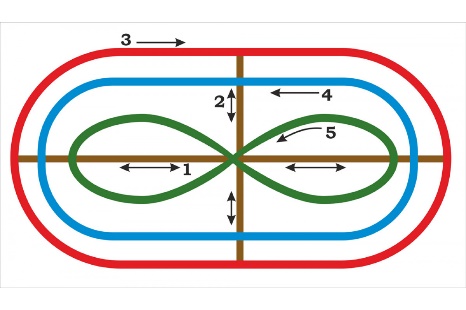 - Перед вами на парте лежат два конверта.- Откройте конверт под № 1. Достаньте карточку. Перед вами три колонки. Мы будем выполнять задания по порядку.-Вы знаете свое имя? Запишите в первой колонке на первой строке.-С какой буквы записали? Почему?- В нашем классе есть дети у которых одинаковые имена:  две Екатерины и два Максима. Кто знает, как называют людей с одинаковыми именами? Тезка- человек, носящий одинаковое с кем-нибудь имя.-Давайте придумаем имена детям города Дружба. ( Ответы детей)- Как должны обращаться дети к людям , которые гораздо старше их? Они же не могут обращаться только по имени. Это будет некультурно и невоспитанно. ( Ответы детей)- Давайте вместе придумаем имя и отчество доктору из города Дружба.- Кроме имени и отчества у человека ест еще и фамилия.-Вы знаете свою фамилию? Запишите в первой колонке на второй строке.- С какой буквы записали? Почему?- В нашем классе есть дети, у которых одинаковые фамилии: Смирнов Сергей и Смирнов Максим. Они не братья и не родственники. Как называют людей, у которых одинаковые фамилии?Однофамилец- человек, носящий такую же фамилию, что и другой, но не являющийся его родственником.- Чтобы упростить запоминание написания имен собственных, воспользуемся пиктограммами.- Что такое пиктограмма?Пиктограмма- это упрощенный рисунок.-Заполните пустой прямоугольник в колонке под №1.-У животных есть имена?-Как правильно называют имена животных?( клички)-Давайте придумаем клички животным города Дружба, собаке и кошке, чтобы их хозяева смогли позвать их домой.- Запишите клички в колонке №2 на первой и второй строках.-С какой буквы записали? Почему?-Изобразите пиктограммой в пустом прямоугольнике колонки под №2.-Мы с Машей и Мишей отправились по дорожке города Дружба и по обочинам растут удивительные цветы. Определенный вид цветов растет на определенной улице. А значит и названия улиц возникли по названию цветов. Догадайтесь, какие названия улиц в городе Дружба.Игра.-Я показываю карточки с изображение цветов, а вы по названию цветка придумываете название улицы(роза, василек, одуванчик, василек, мак, колокольчик, ландыш)-В колонке под № 3 на первой и второй строчке запишите названия понравившихся вам улиц.- С какой буквы записали? Почему?-Какое название у города, по которому мы путешествовали?- Запишите в колонке под № 3 на третье строке.-С какой буквы записали? Почему?-Изобразите при помощи пиктограмм.-Молодцы. Вы справились с первым задание волшебницы.-Давайте сформулируем правило. Какие имена называются именами собственными и с какой буквы они пишутся? (ответы детей) Имена, отчества и фамилии людей, клички животных, названия городов и улиц - это имена собственные и пишутся с заглавной буквы.- Ребята, вы успешно справились  с 1 испытанием волшебницы. Давайте откроем конверт №2 и посмотрим на следующее задание. Оцените свои силы и выберите задание.  В карточке №2 вставить пропущенные слова.IV.Первичное закрепление с проговариванием во внешней речи.Цель.Закрепить написание заглавной буквы в именах собственных.Познавательные УУД:поиск и выделение информации, анализ и синтез.Регулятивные УУД: принимают и сохраняют учебную задачу при выполнении задания; осмысливают учебный материал.Физкультминутка.Хорошо. А теперь немного поиграем! Посмотрим, кто из нас самый внимательный. Я буду называть вам слова. Если они пишутся с заглавной буквы – вы хлопаете над головой в ладоши, если  со строчной – топаете ногами. Слушайте внимательно! Маша, малыш, девочка, Александр, человек, Викторович, мальчик, Соколов, Мурка, собака, Ярославль, школа, роза.- Почему на слово «роза» мы и хлопаем и топаем? (Это может быть имя собственное и название цветка).Игра «Что лишнее?»Выберите лишнее слово и объясните свой выбор.Москва, девочка, Ярославль, КазаньЖучка, внучка, Барсик, МуркаИванов, Сидоров, Викторович, СтепановV. Включение в систему знаний и закрепление.Цель. Проверить написание заглавной буквы в именах собственных, самоконтроль усвоения знаний.Познавательные УУД: Уметь ориентироваться в своей системе знаний; осуществлять анализ объектов .Регулятивные УУД:  действуют с учетом выделенных учителем ориентиров; Уметь выполнять самопроверку.Самостоятельная работаКарточка №2. - Вам предложены  две карточки разных цветов. На карточке зеленого цвета, задание более сложное. Задание на карточке белого цвета, могут выполнить все учащиеся класса. Выберите  карточку.Вставь пропущенные слова.Вариант №1Я живу в городе………………………  Моя фамилия……………………………,моё имя………………………………., отчество………………………………….Мою маму зовут…………………………………………………………………….Моего папу зовут…………………………………………………………………...Вариант№2Моё имя………………………….. Я живу в городе ………………………………У меня живёт кошка………………………… и собака……………………………VI. Рефлексия учебной деятельности на уроке. Итог урокаЦель. Фиксация  содержания урока. Осознание обучащюимися своей учебной деятельности, самооценка результатов деятельности своей и всего класса. Коммуникативные УУД: Уметь оформлять свои мысли в устной форме .Регулятивные УУД :Уметь оценивать правильность выполнения действия на уровне адекватной ретроспективной оценки .Личностные УУД: Способность к самооценке на основе критерия успешности учебной деятельности.-Молодцы! Вы успешно прошли все испытания. И теперь можете стать полноценным гражданином города Дружный. У каждого гражданина есть паспорт. Этот документ дает право посещать этот город, когда вам захочется. Откройте конверт №2.Достаньте паспорт гражданина города Дружный. Откройте ваш паспорт, давайте заполним все данные.(Дети заполняют паспорт, рисуют фотографию)- Вот и подошло к концу наше путешествие.Давайте подведем итог.Что было трудно?Что было легко?(Дети дают свои ответы)-Оцените свою работу на уроке и поставьте печать в паспорт в виде смайлика. Дети рисуют нужную эмоцию.Всем спасибо за работу! До новых встреч! 1                           2                           3_________________________________________________________________________________